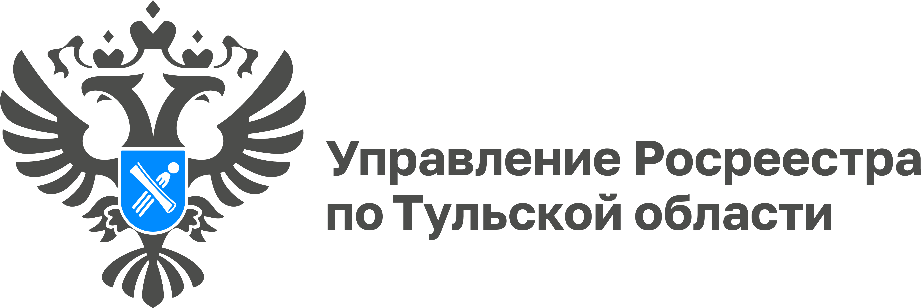 В Тульской области с кадастрового учета снято 100% земельных участков со статусом «временный»С 1 марта 2022 года Управлением Росреестра по Тульской области проводилась работа по снятию с кадастрового учета земельных участков со статусом «временный». «Временными» земельными участками считаются те, которые образованы и поставлены на кадастровый учет в период до 1 января 2017 года, но права или обременения на них не были зарегистрированы. В соответствии с ч. 7 ст. 72 Федерального закона от 13.07.2015 № 218-ФЗ «О государственной регистрации недвижимости», 1 марта 2022 года срок действия временного статуса земельного участка истек, и они подлежали снятию с государственного кадастрового учета. По словам заместителя руководителя Управления Росреестра по Тульской области Татьяны Трусовой, работа по снятию с кадастрового учета земельных участков со статусом «временный» по Тульской области полностью завершена.Управлением было снято с государственного кадастрового учета 15 072 таких земельных участков.